Supplemental file 13>c66140_g1MMAERQTSFDKPTRVDGTSYIAEGIDKNESRSTCLLYTLKEQSSGSLAKSLKIFTRHNVNLLHIESRSSVRVPGYEFFVECDTTSGALGKAIDELREECSYFNIISRDYKDNSAAVPWFPRRIRDLDRFANQILSYGSELDSDHPGFTDPVYRQRRKYFADIAYNYKHGEPLPRVEYTKEEVETWGIMFRNLTKLYKTHACREYNHVFPLLVDNCGYREDNIPQLEDVSNFLKDCTGFTLRPVAGLLSSRDFIAGLAFRVFHSTQYIRHPSKPMYTPEPDVCHELMGHVPLFADPAFAQFSQEIGLASLGAPDDYIEKLATIFWFTVEYGLCRQDGDLKAYGAGLLSSYGELEYCLTDKPQLREFDPTVTGSTKYPITQFQEVYYVSESFESAKEKTIKFANSIPRPFGVRYNAYTQSIEVLDSKKQIRNLMDDINSEFQILQNAVEKLKV*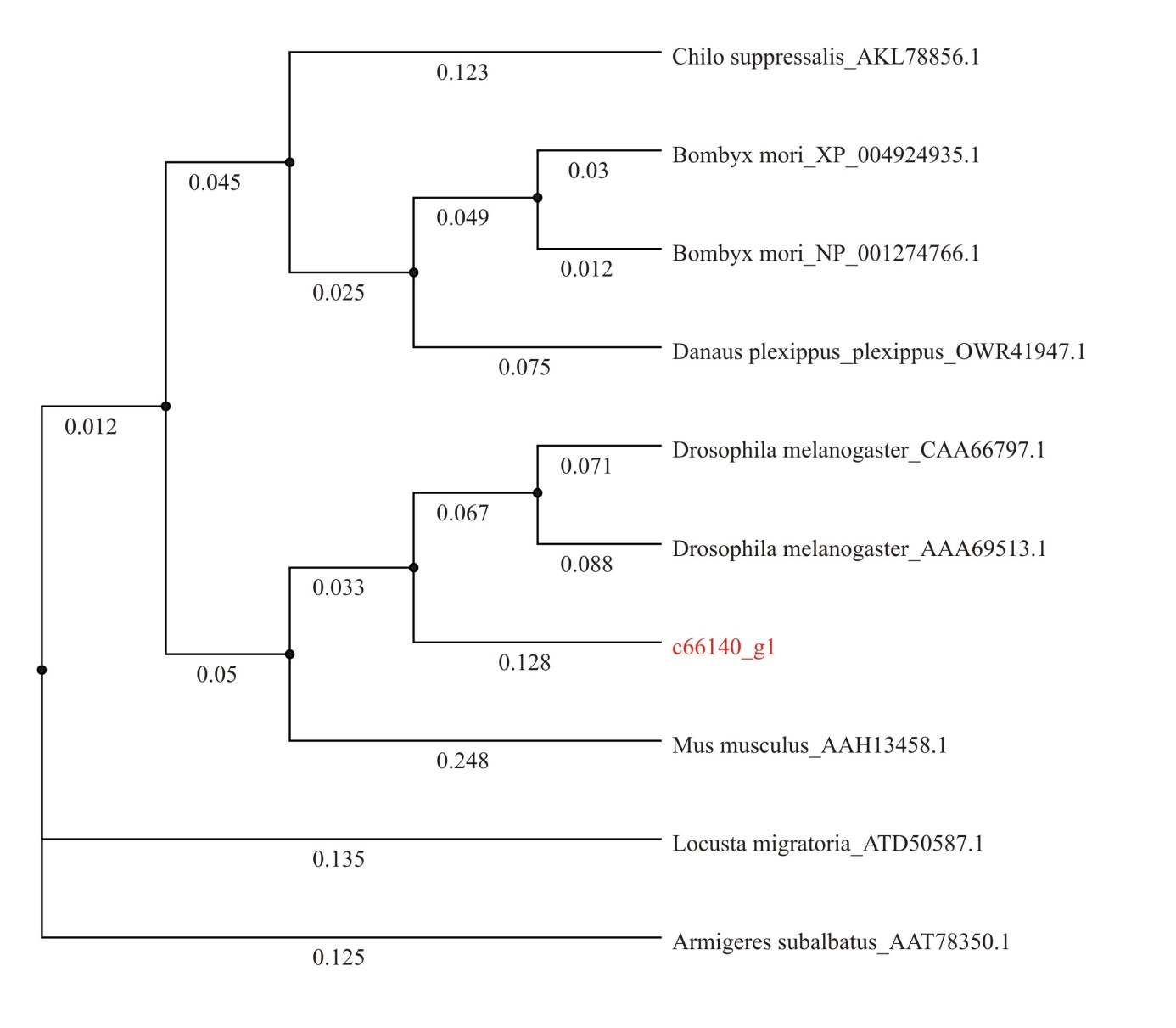 